Typewriter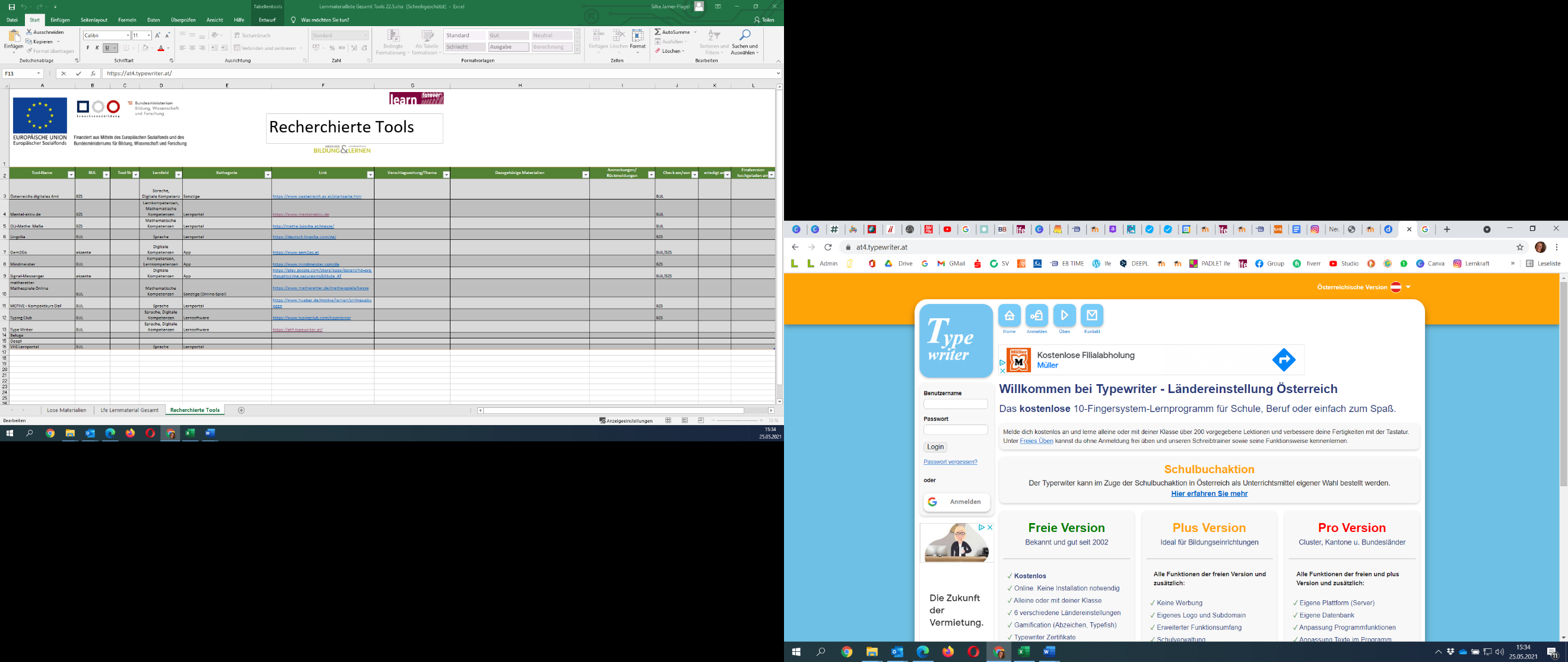 Mit dem 10-Finger-System schreiben lernenInformationen zum ToolInformationen zum ToolKategorie:	Lernsoftware	Lernportal 	App	SonstigeLernfeld:Digitale KompetenzenZielgruppe:Alle, die das 10-Finger-System erlernen wollen.Link:https://at4.typewriter.at/Anbieter*in:Thomas Schroffenegger, DornbirnDer Typewriter ist ein Forschungsprojekt und ein Lernprogramm der Pädagogischen Hochschule Vorarlberg.Kurzbeschreibung: Alleine oder mit einer Gruppe nutzbarAnspruchsvoller als Typing Club, weil sofort mit 8 Tasten gestartet wird.Leider werden während des Lernens gleich „Schulnoten“ vergeben, was nicht sehr motivierend ist. Zugang und Nutzungshinweise:Keine Installation notwendigWird über den Webbrowser genutzt. Daher für Tablet und PC brauchbar.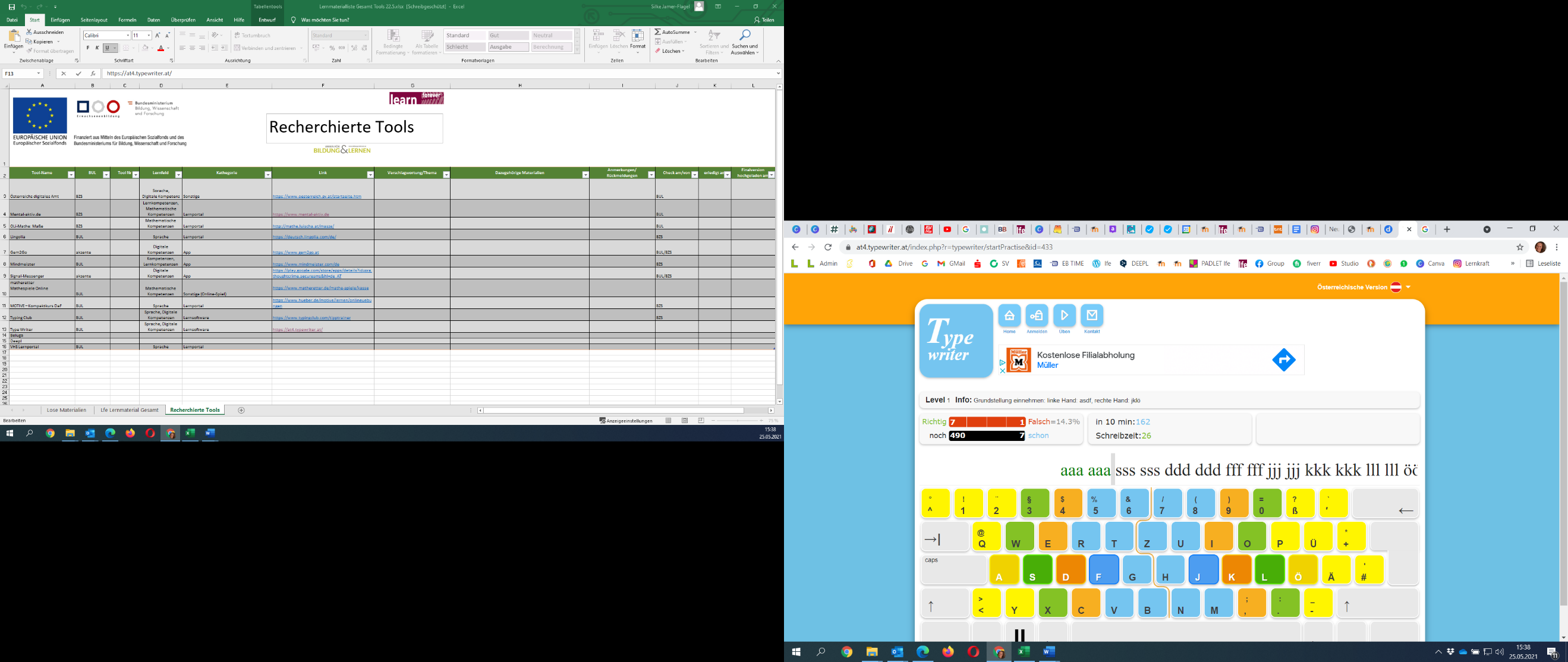 Unter „Freies Üben“ kann ohne Anmeldung frei geübt werden.
Der Einstieg sollte mit den Teilnehmer*innen gemeinsam geübt werden, da auf der Startseite sehr viele Informationen stehen.Ansonsten besteht die Möglichkeit zur Benutzerregistrierung mit Verwaltungsmöglichkeiten.Internetzugang nötig